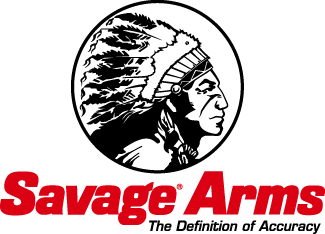  Contact: JJ ReichCommunications ManagerShooting Sports	763-323-3862FOR IMMEDIATE RELEASE 		       E-mail: Vistapressroom@vistaoutdoor.comSavage Arms Introduces Landry Signature Series RiflesSUFFIELD, Conn. – April 01, 2015 – Savage Arms™ offers hunters and shooters everywhere a taste of the swamp with new Landry Signature Series rimfire rifles.  Shipments of these products are currently being delivered to distributors.Troy, Jacob and Chase Landry, from the hit series Swamp People® on HISTORY®, put their lives on the line every day as they fight to make a living as professional alligator hunters in the Louisiana swamp. They demand rifles that stand up to the punishment of the Atchafalaya Basin, yet still put the bullet where they want, every time they pull the trigger. That’s why the Landry family chooses Savage rifles. All three rifles—the Rascal, Mark II and Model 93—feature a rugged synthetic stock dipped in distinctive gator camouflage, as well as Troy Landry’s signature and “Choot ‘Em” logo. The rifles feature the legendary, user-adjustable AccuTrigger™ and are built to Savage’s exacting standards for reliability and accuracy.Features & BenefitsRugged synthetic stock with gator camo User-adjustable AccuTriggerReliable, consistent rimfire performanceSavage Arms accuracyPart No. / Description / MSRP / Technical Specs13617 / Landry Signature Series Rascal / $233http://www.savagearms.com/firearms/model/LandryRascal28717 / Landry Signature Series Mark II / $338http://www.savagearms.com/firearms/model/MarkIIFV-SRLandry93217 / Landry Signature Series Model 93 / $424http://www.savagearms.com/firearms/model/93fvsrLandrySavage Arms is a brand of Vista Outdoor Inc., an outdoor sports and recreation company. Learn more about the Landry Signature Series Rifles at www.savagearms.com.About Vista Outdoor Inc.Vista Outdoor is a leading global designer, manufacturer and marketer in the growing outdoor sports and recreation markets. The company operates in two segments, Shooting Sports and Outdoor Products, and has more than 30 well-recognized brands that provide consumers with a range of performance-driven, high-quality and innovative products in the ammunition, firearms and outdoor accessories categories. Vista Outdoor products are sold at leading retailers and distributors across North America and worldwide. Vista Outdoor is headquartered in Utah and has manufacturing operations and facilities in 10 U.S. States, Puerto Rico, Mexico and Canada along with international sales and sourcing operations in Canada, Europe, Australia, New Zealand and Asia. For news and information visit www.vistaoutdoor.com or follow us on Twitter @VistaOutdoorInc and Facebook at www.facebook.com/vistaoutdoor. 